ГЛАВА 2.Таблицы умножения у нас дома.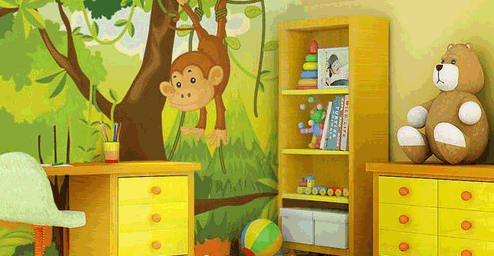 Авторы фотографий, рисунков и задач:Марочко ВиталийШаравина СофьяХомченко ВалерияДугинова АлёнаМаковенко ТатьянаЗадача № 1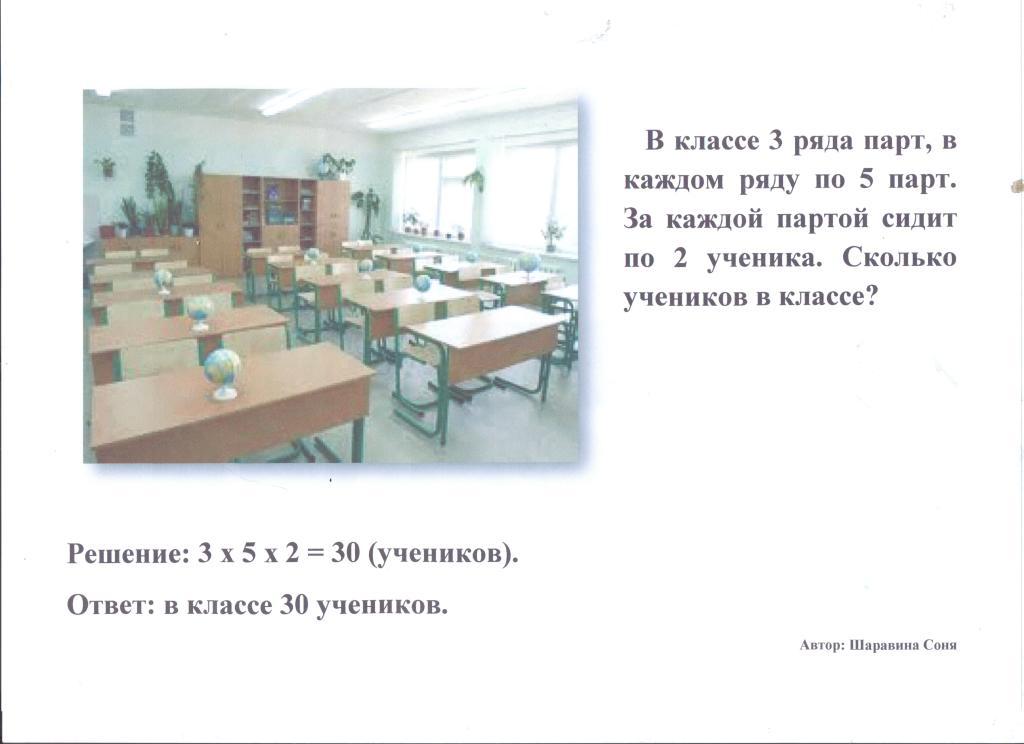 Задача 2. 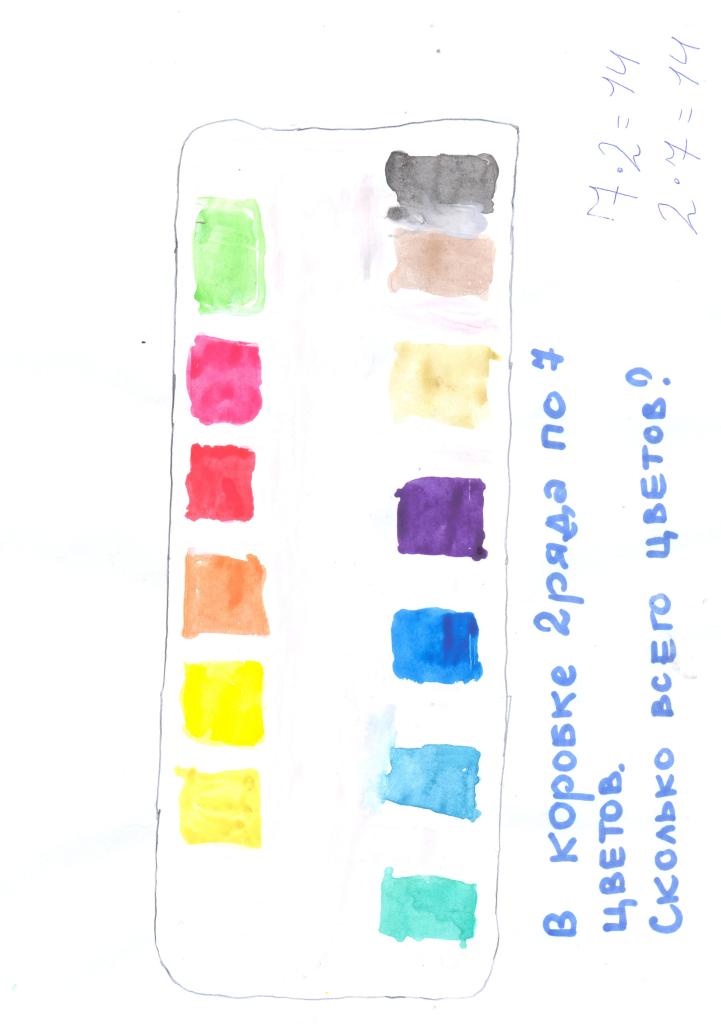 Задача № 3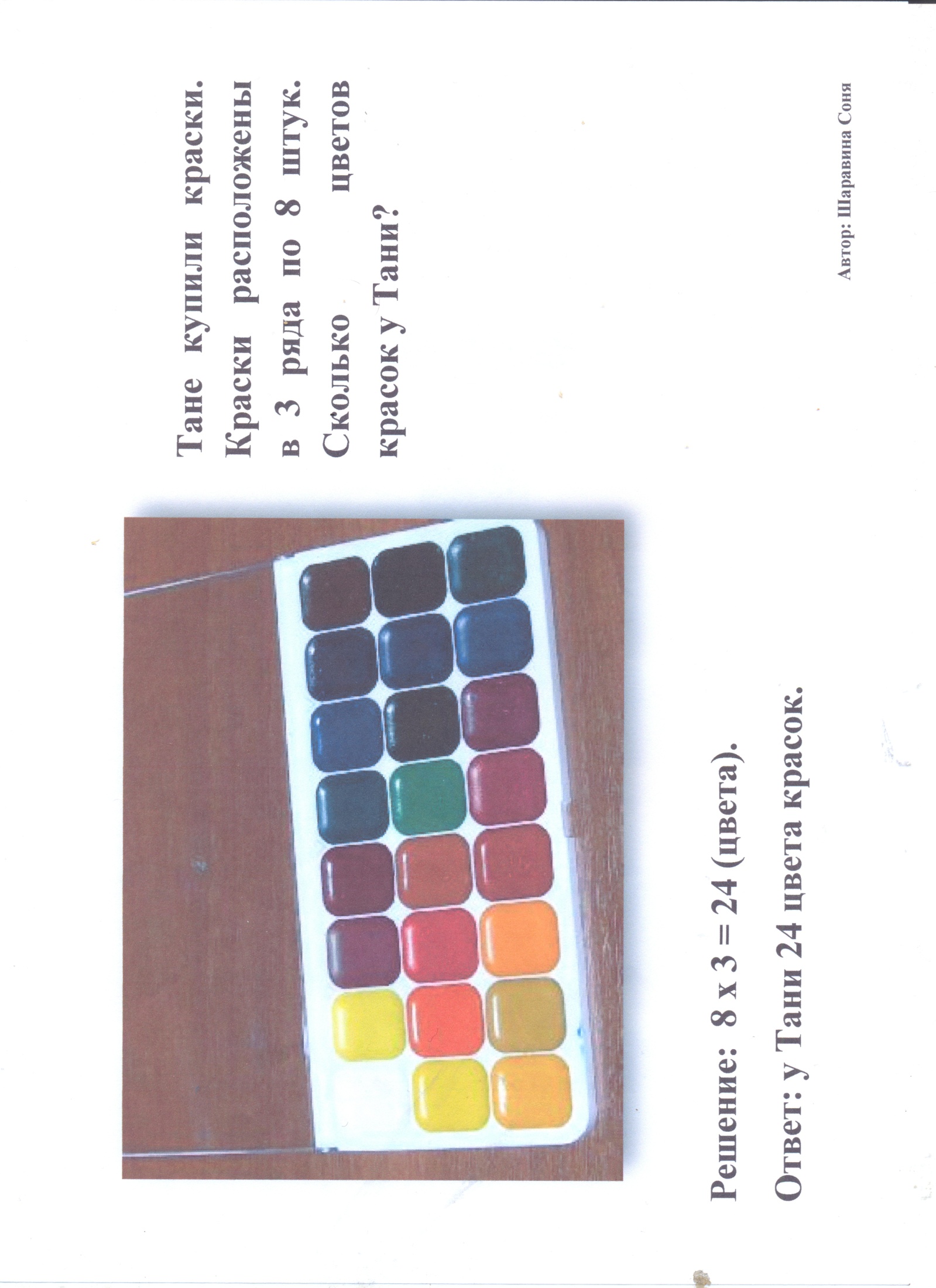 Задача № 4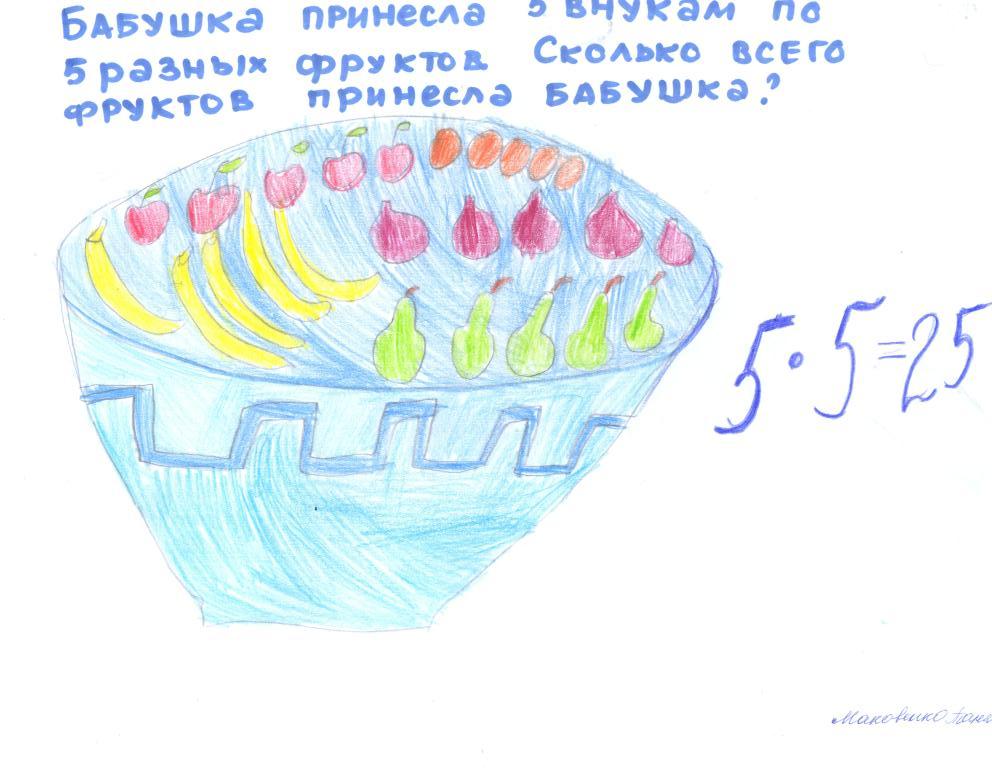 Задача № 5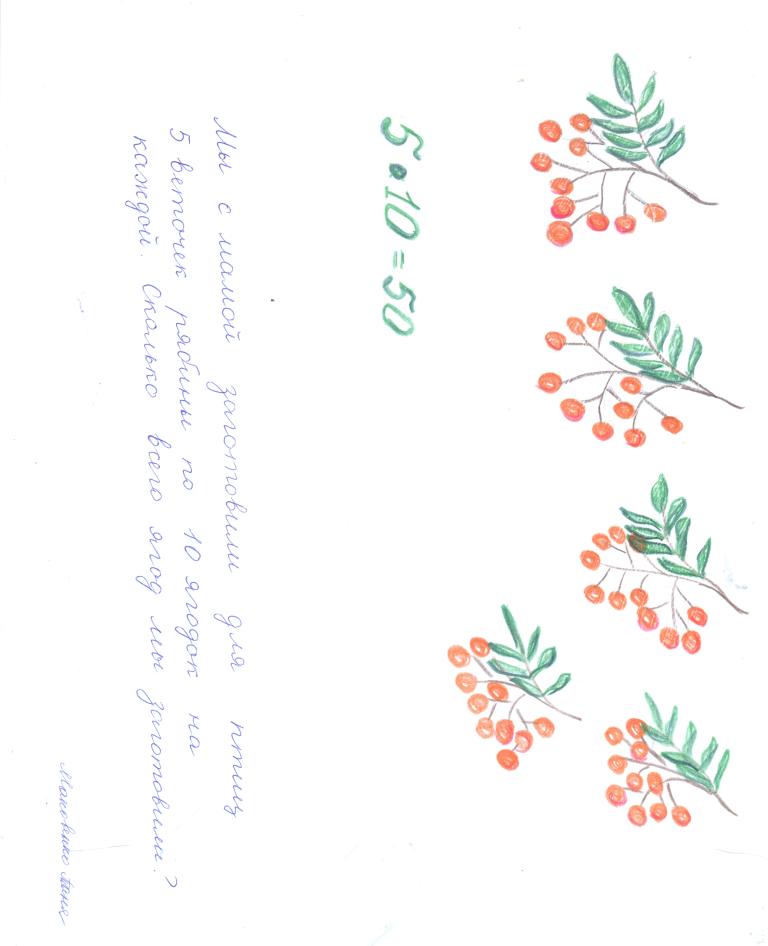 Задача № 6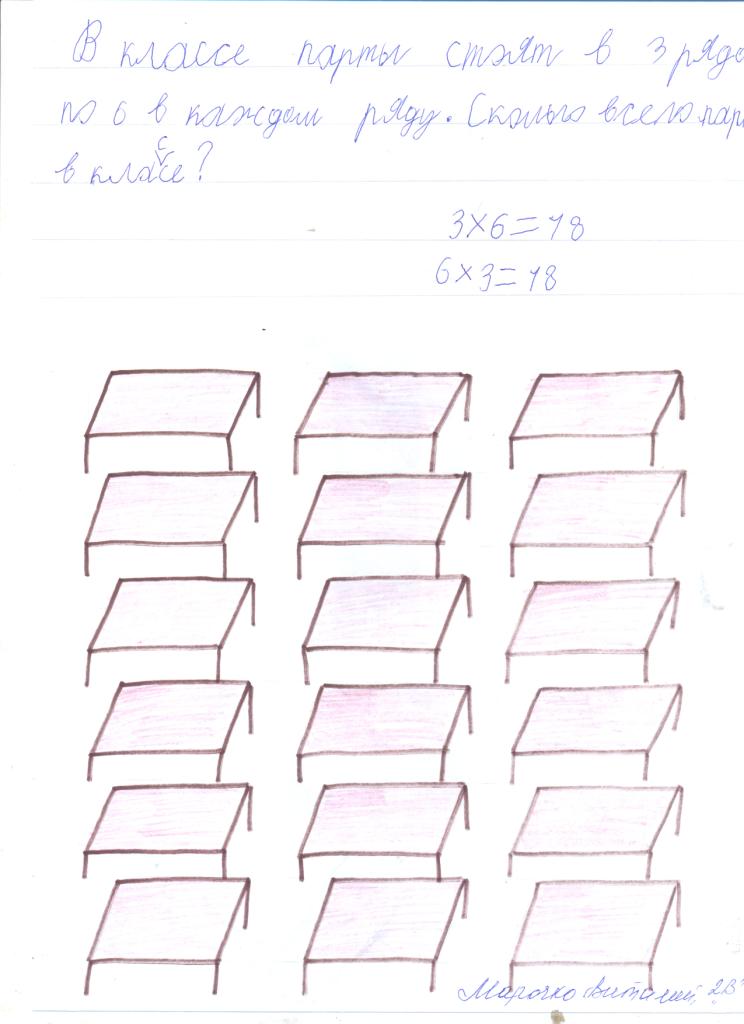 Задача № 7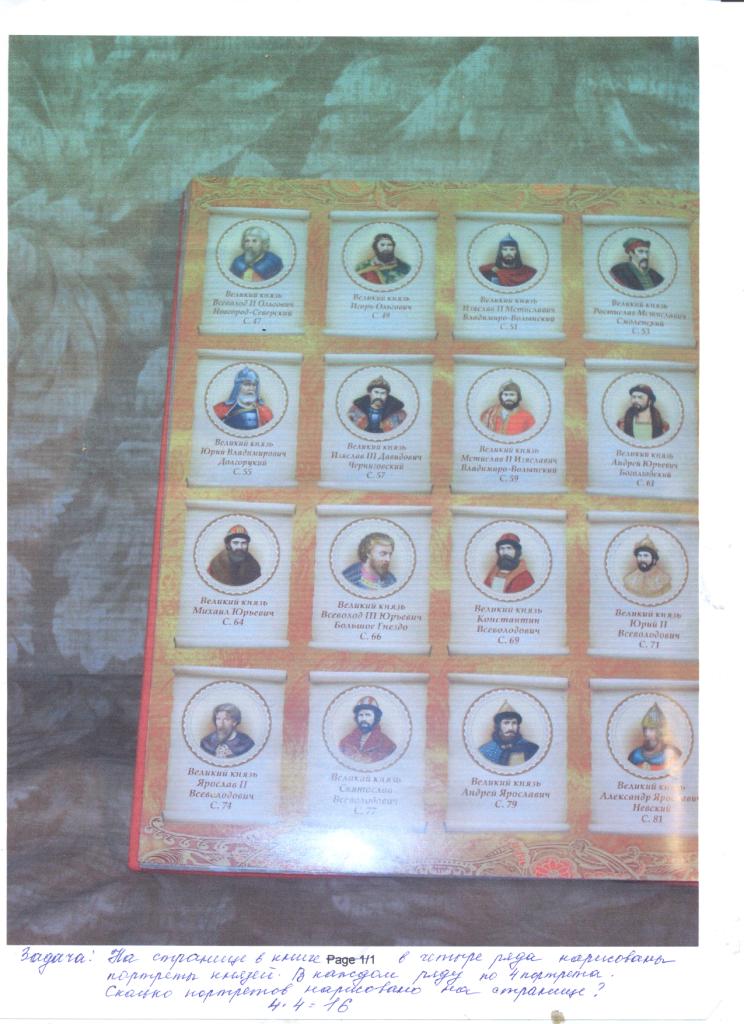 На странице в книге в четыре ряда нарисованы портреты князей. В каждом ряду по 4 портрета. Сколько портретов нарисовано на странице?Задача № 8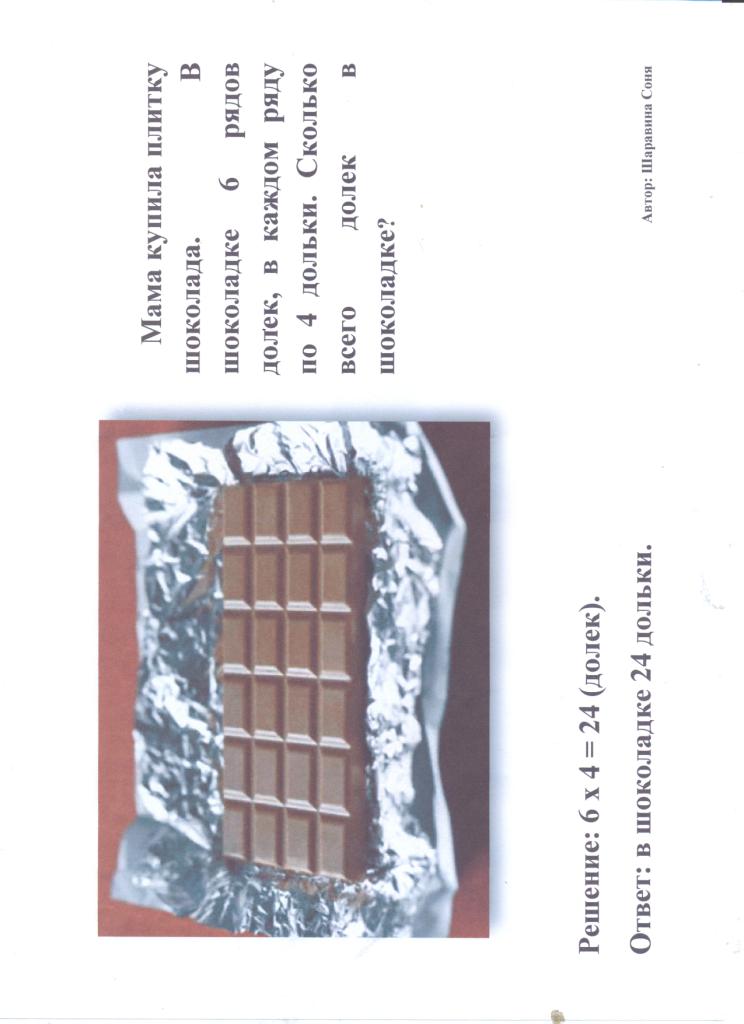 Задача № 9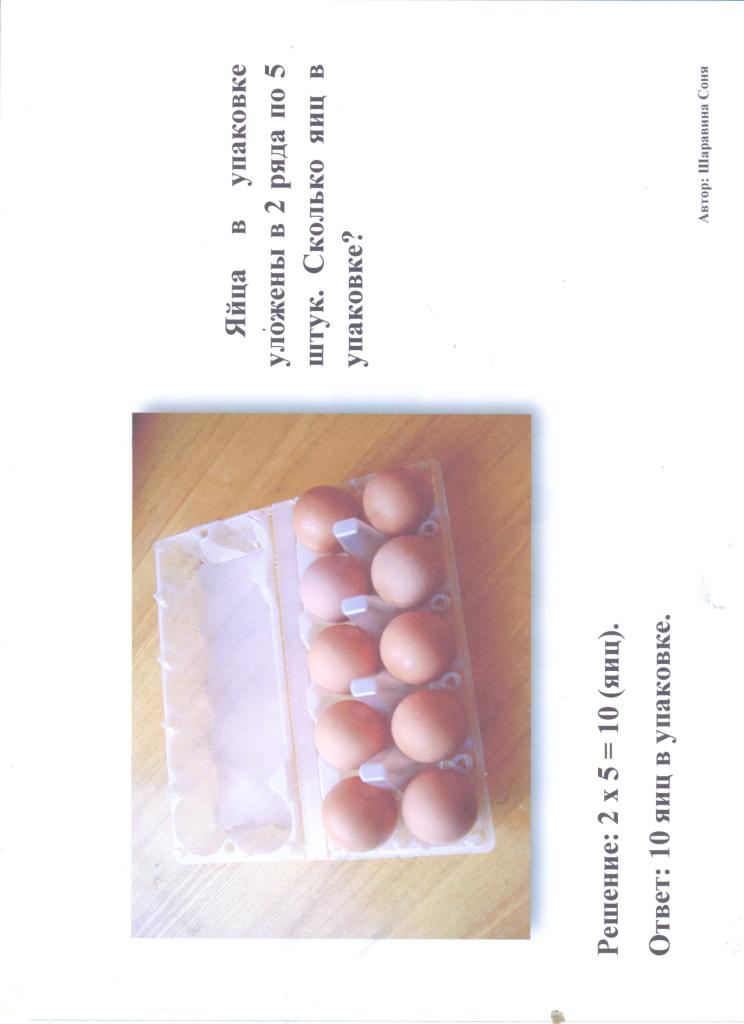 Задача № 10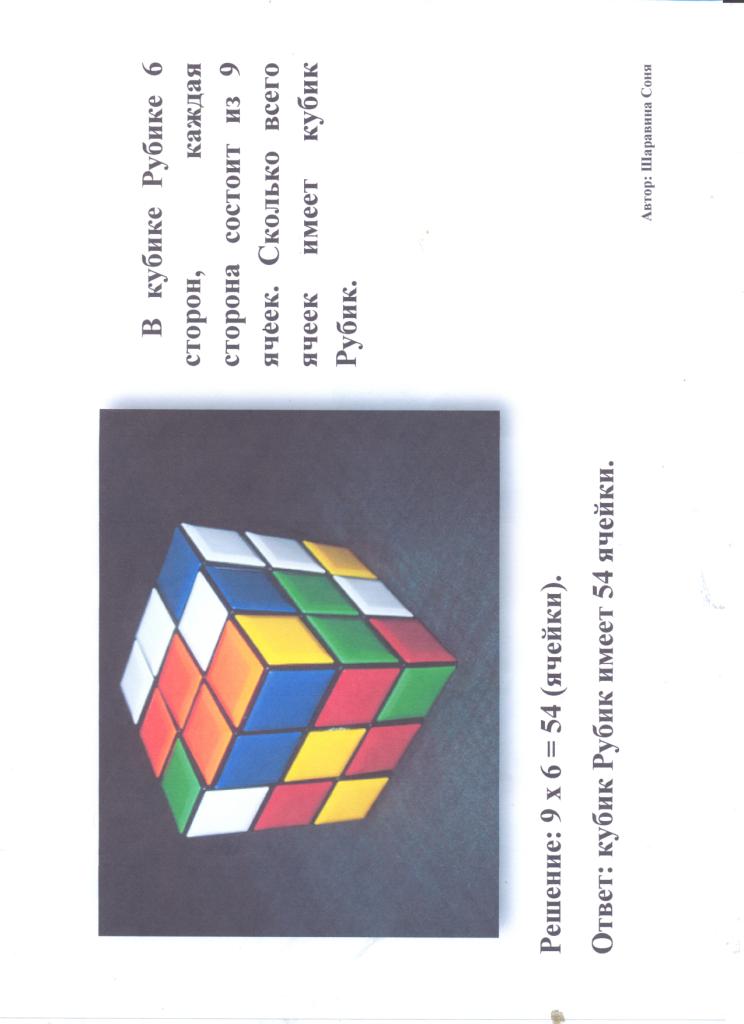 Задача № 11В коробке 3 ряда конфет.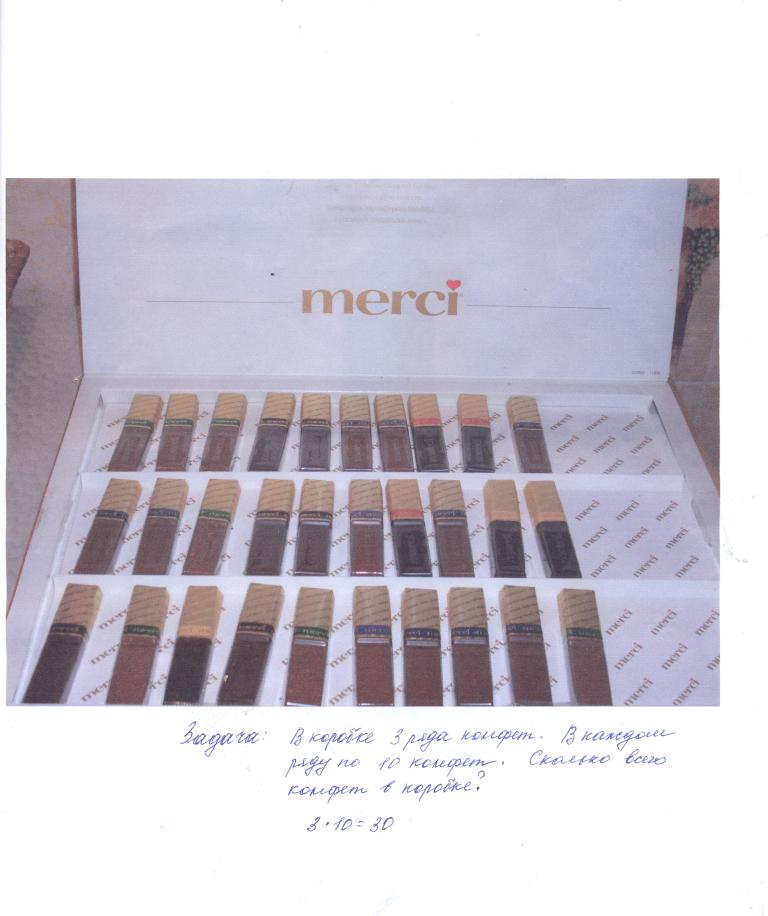 В каждом ряду по 10 конфет. Сколько всего конфет в коробке? Задача № 12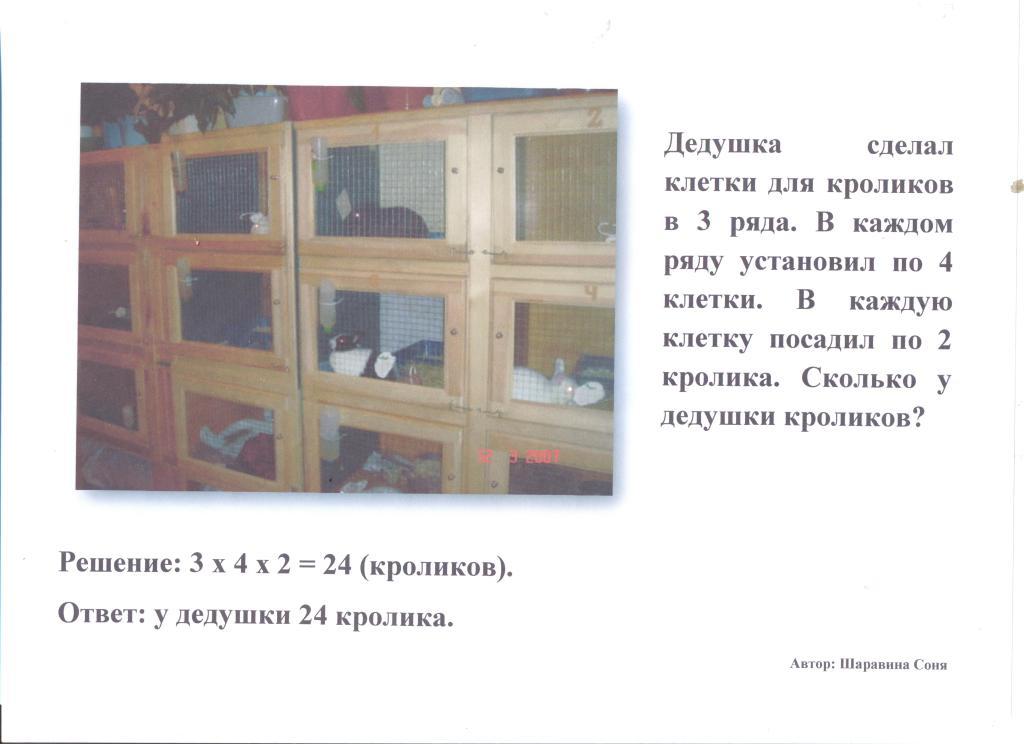 